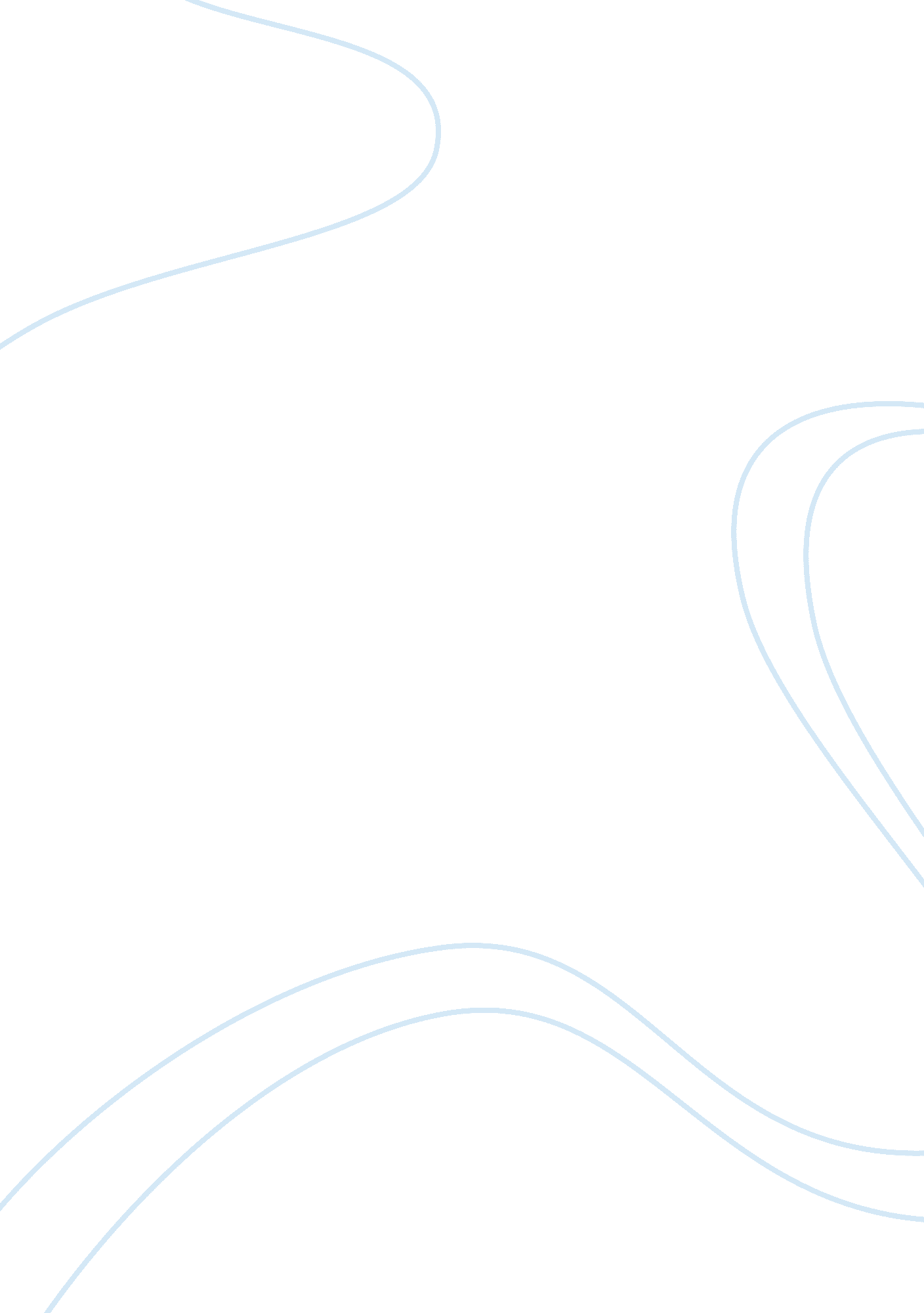 How did the rise of the corporation affect the united states what factors helped ...History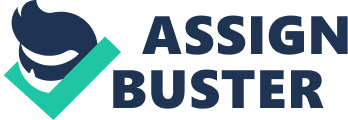 The Rise of Corporations The Rise of Corporations Corporation is a social development of a as researchers describe. In order for a private company to qualify as a corporation, the state grants it a corporate charter that allows it to serve the public. It is important to note that corporations expand the state where the private sector belongs. The creation of the corporations is advantageous in comparison to individual investments because the descendants of the corporations can inherit debts (Sauvant, Mendoza & Irmak, 2008). 
The leaders of the United States found it logical to spearhead the economical growth of the country due to the rise in technological innovation at the end of eighteenth century and the beginning of nineteen century. The strategy gave rise to big businesses that led to fewer people controlling the market. The presence of machines for agriculture made the United States pioneer in productions of agricultural products. The rise of the corporations transformed the United States because its economy matured (Sauvant, Mendoza & Irmak, 2008). During this time, there was a rapid expansion of big business and the rise of national labor unions. Despite all positive effects, the rise of the corporations led to the rise of wars against Americans and the removal of indigenous people from their early homes. 
The rise of corporations led to the growth of the population in urban centers. It also enhanced the proportion of immigrants. The most affected individuals lived in the urban centers due to the need to expand agricultural fields (Sauvant, Mendoza & Irmak, 2008). 
References 
Sauvant, K. P., Mendoza, K., & Irmak, I. (2008). The rise of transnational corporations from 
emerging markets: Threat or opportunity. Cheltenham, UK: Edward Elgar. 